РОССИЙСКАЯ ФЕДЕРАЦИЯИвановская область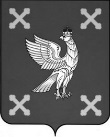 Администрация Шуйского муниципального районаПОСТАНОВЛЕНИЕот 11.01.2021 № 3-п г.  ШуяО принятии расходного обязательства Шуйского муниципального района по организации целевой подготовки педагогов для работы в муниципальных образовательных организациях Ивановской областив 2021 годуВ соответствии с Бюджетным кодексом Российской Федерации, Федеральным законом от 06.10.2003 № 131-ФЗ «Об общих принципах организации местного самоуправления в Российской Федерации», постановлением Правительства Ивановской области от 13.11.2013 № 450-п «Об утверждении государственной программы «Развитие образования Ивановской области», Администрация Шуйского муниципального района постановляет:Считать проведение мероприятий по организации целевой подготовки педагогов для работы в муниципальных образовательных организациях Ивановской области расходным обязательством Шуйского муниципального района, софинансирование которого осуществляется из областного бюджета.Главным распорядителем бюджетных средств определить Управление образования администрации Шуйского муниципального района.Определить объем бюджетных ассигнований, предусмотренных в бюджете Шуйского муниципального района на данное расходное обязательство, в размере 151 714,0 рублей.Контроль за исполнением настоящего постановления возложить на первого заместителя главы администрации Соколову О.А., заместителя главы администрации, начальника финансового управления Хренову С.В.Настоящее постановление вступает в силу с момента подписания.Глава Шуйского муниципального района         С.А. Бабанов